Chào mừng các bạn đến với khóa họcTiếng Đức cho người mới bắt đầuNội dung:Hướng dẫn cách học tiếng Đức, lộ trình học tiếng Đức.Bảng chữ cái, các âm tiếng ĐứcThực hành đánh vần tiếng ĐứcThực hành phát âm chuẩn tiếng ĐứcHọc viên cần nắm được:Các âm tiếng Đức khác với tiếng ViệtCách đánh vần tiếng ĐứcThuộc được các từ mới tiếng Đức có trong bàiTài liệu dạy:Tôi nên học tiếng Đức từ đâu: https://tiengduc.org/toi-nen-bat-dau-hoc-tieng-duc-tu-dau/Các đặc điểm phát âm của tiếng Đức: https://tiengduc.org/bai-1-gioi-thieu-chung-ve-phat-am-tieng-duc/Bảng chữ cái và các âm tiếng Đức: https://tiengduc.org/bai-2-bang-chu-cai-va-cac-am-tieng-duc/Tiếng Đức cho người mới bắt đầu – Bài 2Nội dung:Chữa các lỗi phát âm của bài trướcLuyện phát âm qua việc học đếm số, nói giờ, ngày tháng nămLuyện nghe liên quan đến số, giờ, ngày tháng nămHọc viên cần nắm đượcLàm chủ được các âm tiếng ĐứcNói được số (số đếm, số thứ tự, phân số), ngày, giờ, tháng, năm…Nghe được các âm, số, ngày, giờ, tháng, nămTài liệu dạy học:https://tiengduc.org/cac-loai-so-trong-tieng-duc/https://tiengduc.org/cach-noi-gio-trong-tieng-duc/https://tiengduc.org/ngay-thang-nam-trong-tieng-duc/0: null / nhầm thành: nun (bây giờ)fünf = unf / ünf => umf  Zukunftacht (đọc ngắn đi. a -> ă)eu / äu -> oi / neunzwölf -> z-v-uê-l-phben -> msieben -> siemAbend -> Amdgeben -> gem7: siem17: siebzehnMillia’rde`Thêm dấu thanh vào một âmCâu thì đọc chậm, từ thì đọc nhanh„te“ vào sau số đếm10 = zehn10. = zehnteam „ten“ 60 / 59.5am 10. = am Zehnten10.10.202110./10./2021idritte /tgưte/ưă= erste / 3. = dritteersteTôi có ba điều cần nói:thứ nhất, tôi…thứ hai, tôi…erstens, ich…zweitens, ich…drittens, ich…vier = 4vierte = 4.viertel = ¼ ¾ = drei viertel5/6 = fünf sechstel3. = dritte1/3 = drittel2 cách nói:12 giờ (dân gian.) : 5 giờ sáng, 5 giờ chiều5 rưỡi sáng24 giờ (TV, đài…): 5 giờ, 17 giờ5:30morgens = am Morgen7 Uhr morgens / 7 Uhr am MorgenPhút vor / nach Giờ10 giờ kém 10: 10 phút trước 10 giờ10 giờ 10: 10 phút sau 10 giờhalb: 1 nửae-r WerbungHerbstRa-teRat-tefragen: fra/genfrag-genSonnen / sollenSonnen /dôn nừnsollen / dôi-lừnTiếng Đức cho người mới bắt đầu ngày 22.11.2021Nội dung:Đại từ nhân xưngTrợ động từ sein, haben, werdenThì hiện tạiMẫu câu chào hỏi, giới thiệu bản thânCách đặt câuHọc viên cần nắm được:Sử dụng đại từ nhân xưng chuẩn xácChia động từ ở thì hiện tạiGiới thiệu bản thân và hỏi thông tin cá nhânPhân biệt chủ ngữ, động từ, tân ngữĐặt câu cơ bản với bảng 5 cột thần thánhTài liệu:https://tiengduc.org/dai-tu-nhan-xung-trong-tieng-duc/https://tiengduc.org/dong-tu-sein-trong-tieng-duc/https://tiengduc.org/dong-tu-haben-trong-tieng-duc/https://tiengduc.org/dong-tu-werden-trong-tieng-duc/https://tiengduc.org/mau-cau-chao-hoi-gioi-thieu-ban-than-don-gian-trong-tieng-duc/https://tiengduc.org/phan-biet-chu-ngu-dong-tu-tan-ngu-trong-cau-tieng-duc/https://tiengduc.org/thi-hien-tai-trong-tieng-duc-das-prasens/https://tiengduc.org/dat-cau-tieng-duc-voi-bang-nam-cot-than-thanh/Liên kết tới lớp học:https://us05web.zoom.us/j/4575414139?pwd=NnhZQXE1bnJVb1graHFDTm1JR1FIZz09Cái bàn: giống Đực vì nó có chânCái ghế? -> có chân nên là giống ĐựcCái bút là giống Đực vì nó dài dàiCái cây -> cũng dài dài nên là giống ĐựcWeg -> con đường: cũng dài dài -> ĐựcSchal: cái khăn Tiếng Đức phân biệt: Chủ ngữ - Tân ngữChủ ngữ: sinh ra động từTân ngữ: bị động từ tác động lênAnh yêu em.Gọi là CÁCHChủ ngữ: CÁCH 1TÂN NGỮ: CÁCH 4; 3Anh yêu em Er yêu em.Er: anh ấyNgười nói? 1Người nghe? 2Người câm điếc? (Không nói cũng không nghe) 3Anh tôi rất đẹp trai. (câm điếc -> 3, số ít, Đực -> er)Anh ơi… (Nghe -> 2 -> ít -> Du)Ơi, anh đây… (Nói -> 1 -> ít -> ich)Câu tiếng Đức luôn PHẢI CÓ động từTiếng Việt: Câu đi với tính từ thì không cần động từTôi to cao đen hôi.Tiếng Đức: Câu đi với tính từ phải dùng động từ „sein“Ich bin to cao đen hôi. (groß.)I am a student.Ich bin ein Student.Ich bin ein Berliner. | Tôi là cái bánh vòng (Donut.)Ich bin Berliner. | Tôi là người Béc lin.st D = Z (tx) Txờ txoạngWer bist Du? -> xuja: đồng ýnein: không đồng ýjein: không rõ là đồng ý hay khôngIch bin Mechaniker von Beruf.Von Beruf bin ich Mechaniker.LehrerLehrerinFreund: bạn con traiFreundin: bạn con gáimein Freund: bạn trai (người yêu) của tôi | Freund von mir: bạn của tôimeine Freundin: bạn gái (người yêu) của tôi | Freundin von mirvon mir: của taocủa mày: von DirbitteSchweine-chenHuongchen: Hương bé nhỏ (das)Nee / nein: khôngnie: không bao giờKeller: tầng hầmKellner: bồi bàn (nam) / BedienerEnten: những con vịtEltern: bố mẹthay vì viết meiner thì viết là meinich: tôi chủ ngữmich: tôimir: cho tôi / đối với tôi trong một số trường hợp tương đương für michmein: của tôi = von mir (100% giống nhau)dòng cuối = von + dòng thứ 3als: khi sự kiện xảy ra 1 lần trong quá khứwenn: xảy ra nhiều lần (cứ mỗi khi)wann: câu hỏi / mệnh đềKhi tôi còn trẻals ich jung war, sollen wir….sollen wir Berlin besuchen?sollen wir mit dem Zug fahren?sollen wir Salat essen?sollen wir………………… PartnerKhoong Tôi muốn mời bạn đến nhà tôi uống bia.uống bia ở nhà tôi nhé? Sollen wir bei mir zu Hause Bier trinken?trinken wir bei mir Bier, oder?Đọc hiểu / nghe -> Điền bừaĐúng / sai: điền đúng hết hoặc sai hếtCâu 1: chắc chắn là đúng!các câu còn lại điền sai hết.Đọc: nhìn các từ liên quan thì đánh là đúngNghe: so sánh các âm nếu giống nhau thì đánh là đúng 60% đủ đỗ (20% dành cho điểm tối đa)100%Teil: chỉ làm một câu thôi, các câu còn lại điền bừaChỉ điền C và SaiĐặt 1 câu chuẩn!1 câu gồm những gì?Chủ ngữ động từ tân ngữChủ ngữ sinh ra động từ. Chủ ngữ chính là cách 1 / Nominativ / chủ cáchTân ngữ bị động từ tác động lên.Bị tác động trực tiếp lên: cách 4 / Akkusativ / đối cách / tân ngữ trực tiếp… (90%)Bị tác động gián tiếp lên: cách 3 / Dativ / tặng cách / tân ngữ gián tiếp… (cho / đối với)Tôi đưa bạn cái bút.đưa tác động trực tiếp lên cái bút (vì cái bút dính vào tay) -> cái bút là tân ngữ trực tiếpđưa không tác động trực tiếp lên bạn -> bạn là tân ngữ gián tiếpich: chủ ngữmich / mir: tân ngữDanh từ là gì?Dich liebe ich.Danh từ là gì?Trần Văn Bàn -> Bàn là danh từ -> anh ấyNguyễn Thị - Nguyễn Thị Mộng GhếPHẢI VIẾT HOA và có GIỚI TÍNHĐực / Cái / TrungNếu là số nhiều thì không có giới tínhĐại từ: là những từ thay thế cho danh từ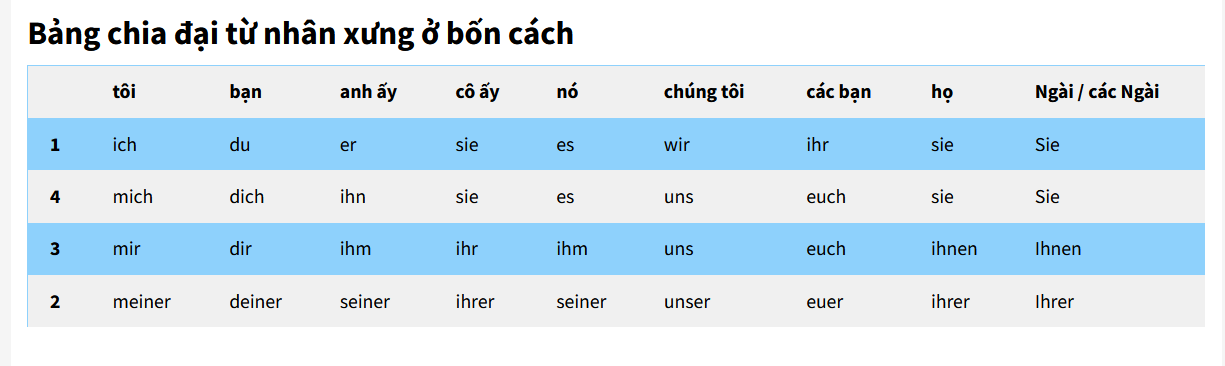 Tôi yêu bạn.Tôi: chủ ngữ -> ichBạn: tân ngữ trực tiếp -> Dichich liebe Dich. Dich liebe ich.I love you.You love me.Ngôi của đại từ nhân xưng (1, 2, 3)Anh yêu em.Người nói: ngôi 1 (ich / wir)Người nghe: ngôi 2 (Du / Ihr) – (Sie / Sie)Người câm điếc (không nói cũng không nghe) (er / sie / es ….) sieCô ta yêu anh ấy.Giống đực câm điếc: er (không cần biết là người hay vật.)cái bàn là giống đực -> erlò sưởi là giống cái -> sieĐộng từ nguyên thểTôi có thể học tiếng Đức.Động từ chuyển độngTôi đi học tiếng Đức.Động từ giác quan (hören, sehen…)Một số động từ đặc biệt như: bleiben, lassen…Ngoài 4 trường hợp trên thì phải dùng zu + nguyên thể, thay vì chỉ dùng nguyên thể không.Tôi sẽ có thể học tiếng Đức hôm nay.Cách 1, cách 4, cách 3, cách 2Có 3 loại liên từ:số 0: có 5 từsố 1 hoặc số 3 (có thể đổi chỗ cho nhau), còn có thể gọi là trạng từ: do đó deshalb, allerdings…đứng ở vị trí số 2: liên từ:Cần nắm vững:Chủ ngữ, động từ, tân ngữVị trí của từ trong câuĐộng từ?Cần quan tâm tới cái gì?Thời gian xảy ra của động từ. Khi nào nó xảy ra?Phải lấy một mốc để so sánh.Thời điểm nói / viết.đã xảy ra: quá khứ (đã chấm dứt, không còn liên quan gì đến hiện tại nữa.)đang xảy ra: hiện tạisắp xảy ra: tương laiHiền xinh gái nói: Em đã học tiếng Đức được 2 tháng rưỡi rồi thầy ạ. (đang xảy ra.)Hiện tại x 2Quá khứ x 3Nếu chia ở hiện tại: nghĩa là bạn Hiền vẫn đang học.Nếu chia ở quá khứ: không còn học nữa rồi.Không cần biết khởi nguồn từ bao giờ!Ngày mai em sẽ đi Berlin. Morgen fahre ich nach Berlin. (99,9%)Morgen werde ich nach Berlin fahren. (50%)Nếu:Chia ở tương lai: không chắc chắn xảy ra. Chia ở hiện tại: xác suất xảy ra gần như là 100%.A1, A2 thì hầu như chỉ sử dụng thì hiện tại.Anh sẽ cưới em. Ich werde Dich heiraten. <- quên nó ngay khẩn trương.Ich heirate Dich. <- OKsein, haben, werden: vừa là trợ động từ, vừa là động từ thường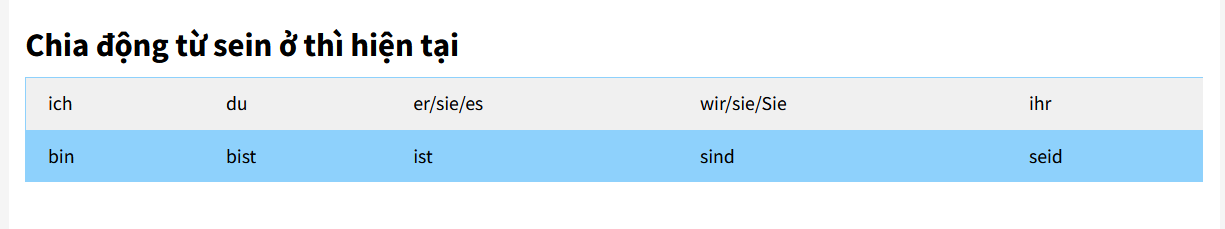 Du bist bist Du:Tôi béo. Tôi thông minh. Tôi đập gioai.Chủ ngữ + tính từ: thìich bin béo, ich bin thông minh, ich bin đập gioai.ich war béo, ich war thông minh, ich war đẹp giai.là:ich bin Bác sĩ. Ich bin Công nhân. Ich bin Y tá. Ich bin Phụ nữ. Ich bin Phụ nam….Đây ist cái bàn. Đây ist cái ghế…Ở: ich bin in Hanoi. Tôi đang ở Hà Nội.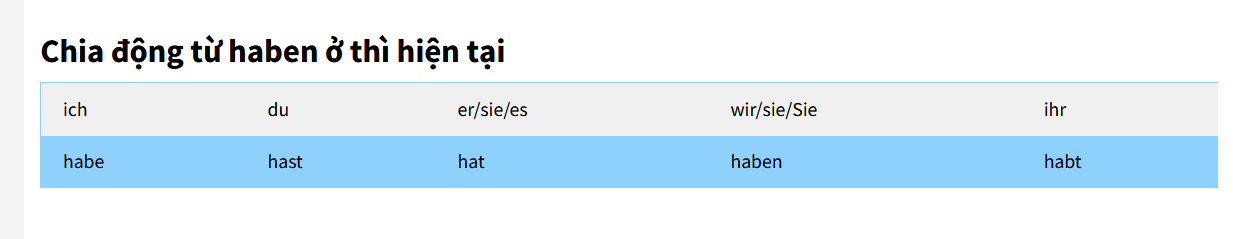 Tân ngữ của haben là trực tiếp hay gián tiếp?Ich habe Dir / Dich?ein Mann C1einen Mann C4einem Mann C3eines Mannes C2Em có một ông chồng.Ich habe einen Mann.ch-> KH (OUA) / ix (h) abebitteich fahre – ich fahrEinen Mann habe ich.man: đại từMann: danh từ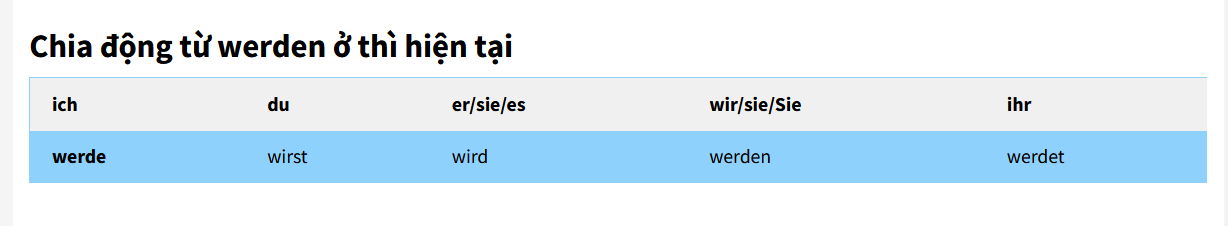 Ich werde ein Mann. sein / werden + C1haben + C4.Ich bin ich. Tôi là tôi.Ich werde Du. (câu này đúng ngữ pháp nhưng sai về mặt logic.) -> giả định. -> chia ở giả định.helfen (e – i)bỏ enhelfhilf01234undcác từ loại khácđộng từ1các từ loại khácđộng từ2.Tiếng Đứchọctôi hôm nay.Deutschlerneich heute.Hôm nayhọctôi tiếng Đức.Tôihọchôm nay tiếng Đức.Tiếng Đứccó thểtôi hôm nay.học.Deutschkannich heutelernen.oderHôm naycó thểtôi tiếng Đức.học.aberTôicó thểhôm nay tiếng Đức.học.dennliên từ ở vị trí số 2các từ loại khácđộng từ2 động từ1sondernWeilich heute Deutsch lernen kann,Ichkannheute Deutschlernen.Weilich heute Deutschlernen kann,có thểhọc.Tôisẽhôm nay tiếng Đứchọc có thể.Ichwerdeheute Deutschlernen können,Weilich heute Deutschlernen können werde,ichversuche,heute Deutschzu lernen.tôiđihôm nay tiếng Đứchọc.Ichgeheheute Deutschlernen.Tôithử,hôm nay tiếng Đứczu học.01234werdennguyên thể.Tôisẽhôm nay lúc 8 giờ tiếng Đứchọc.ichwerdeheute um 8 Uhr Deutschlernen.ichDuer / sie /eswir / sie / SieIhrestten / nthelfehilfsthilfthelfenhelft